Проведённые мероприятия Чекилёвским с-к за июль месяц.22июля для детей был проведён мастер класс "Рисунка на стекле".Ребята с огромным интересом принимали участие.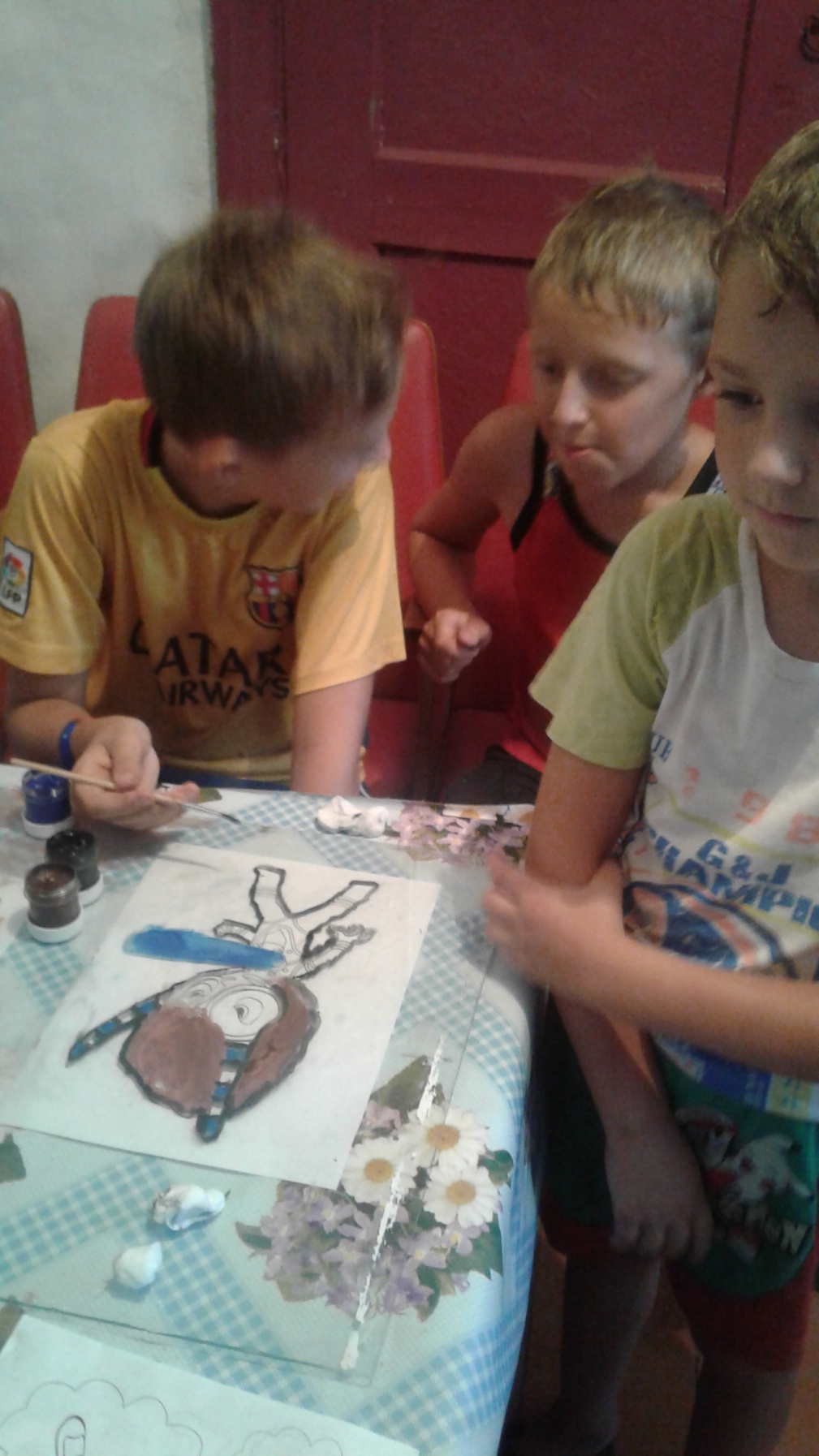 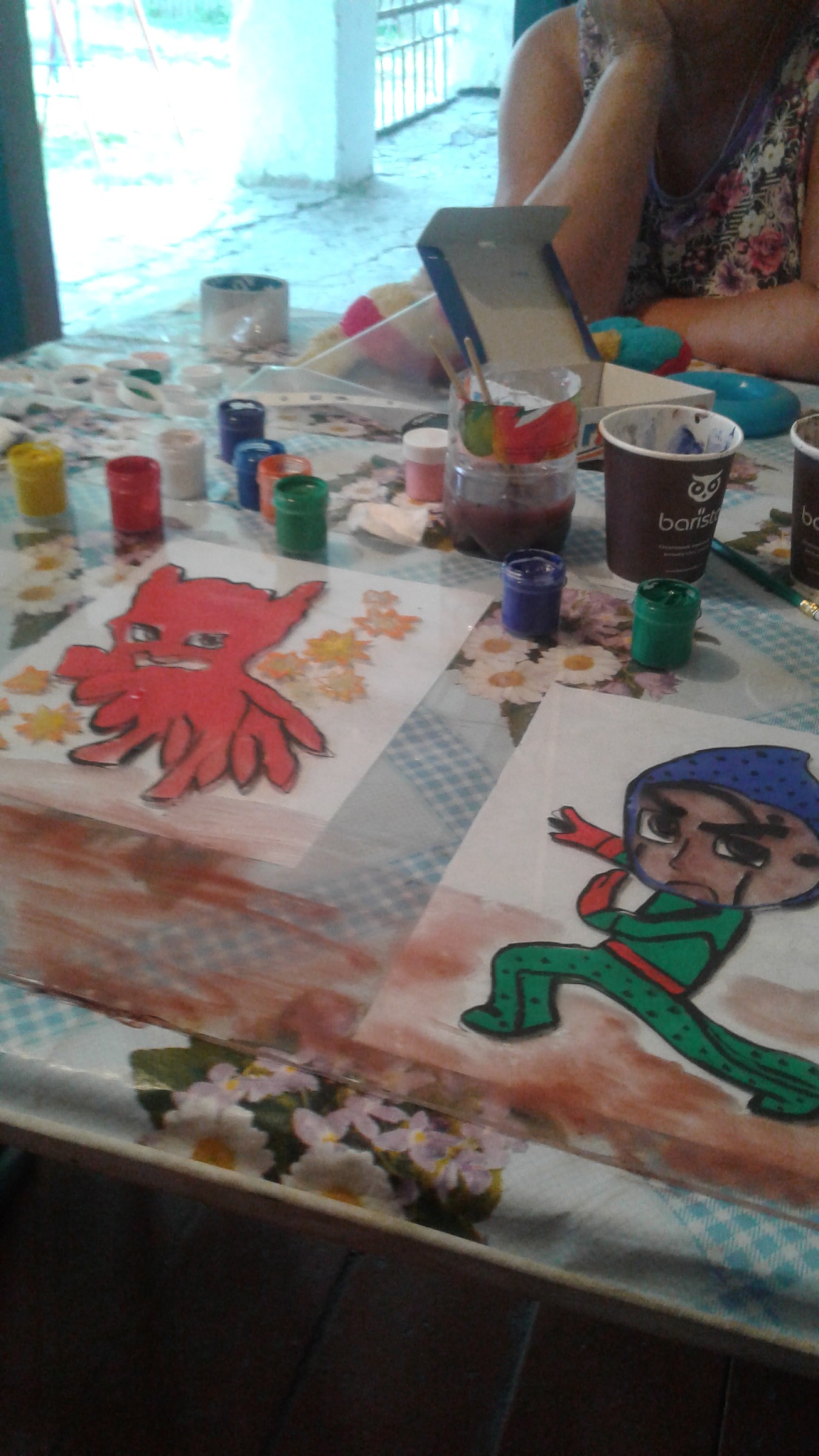 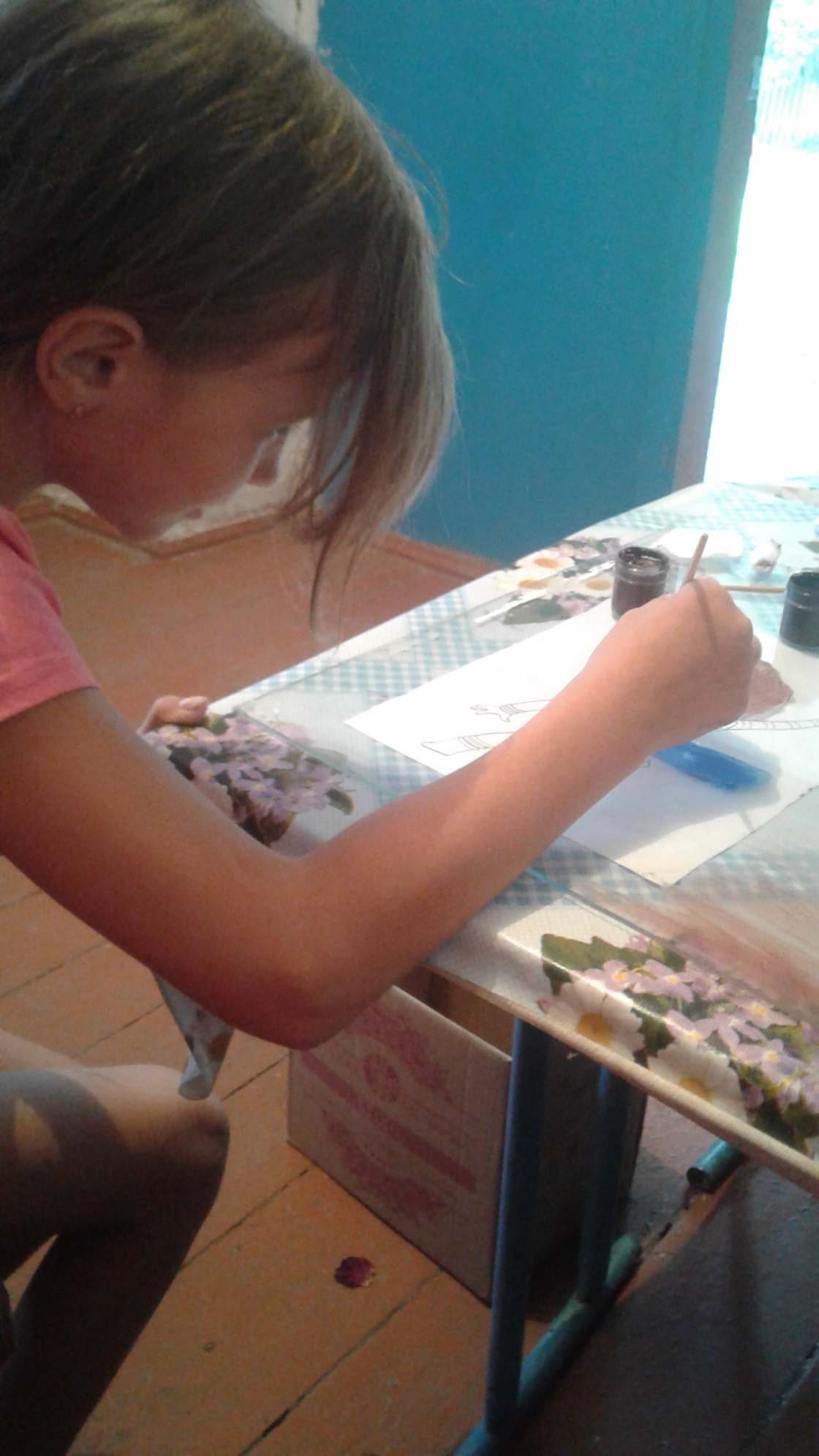 26 июля была проведена весёлая детская "Велогонка с препятствиями". Победителям были вручены грамоты, всем участникам утешительные призы.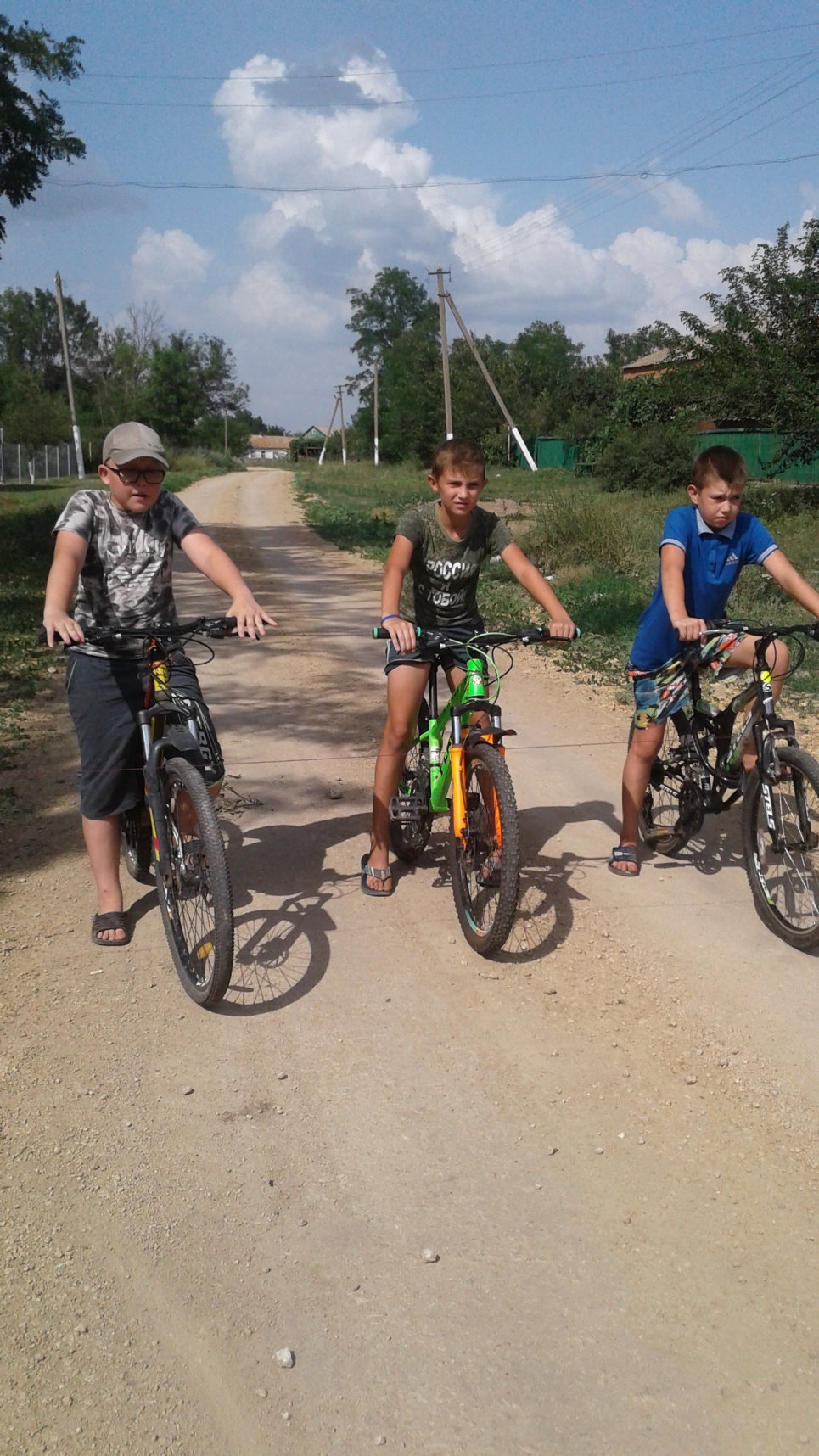 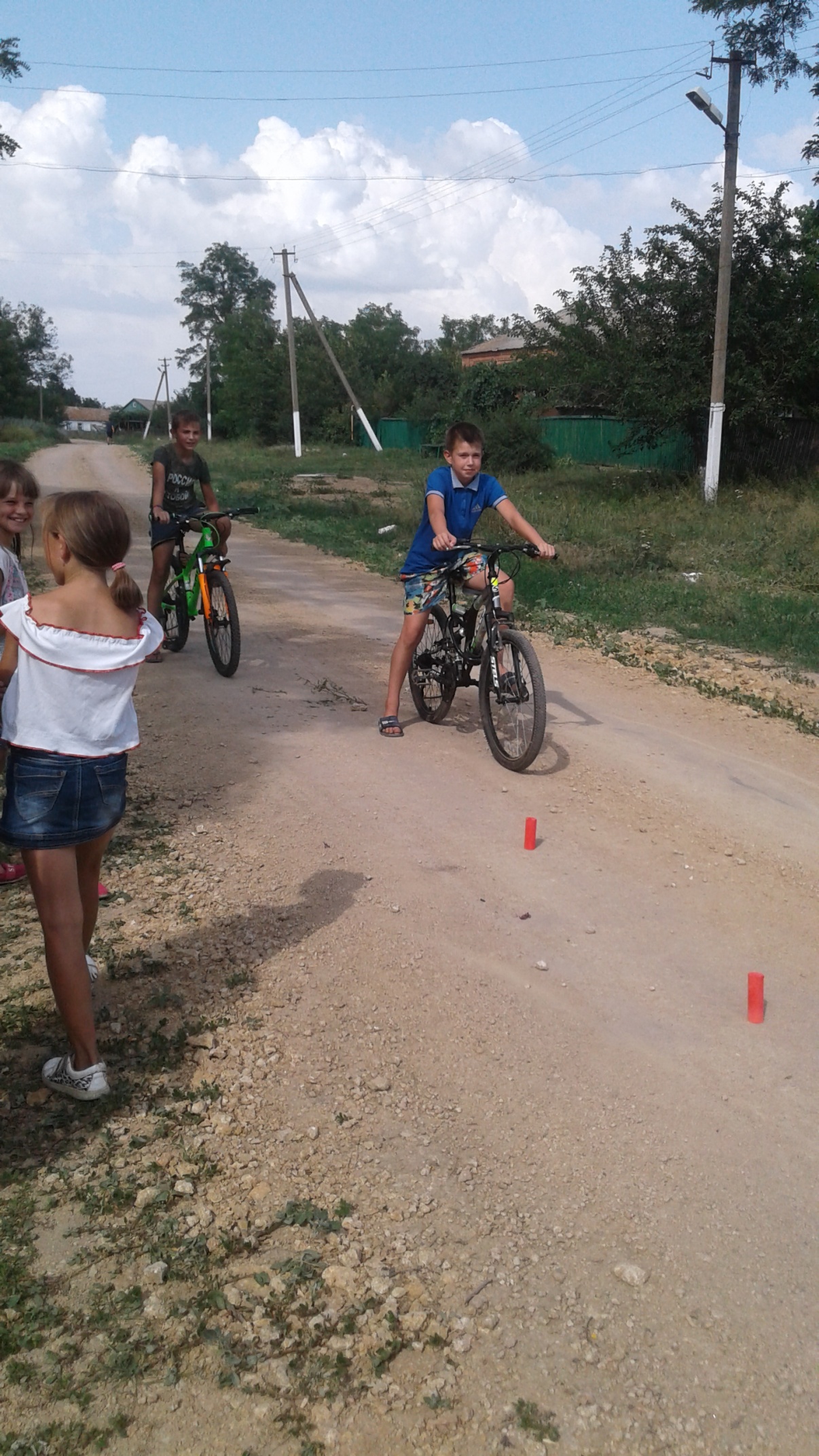 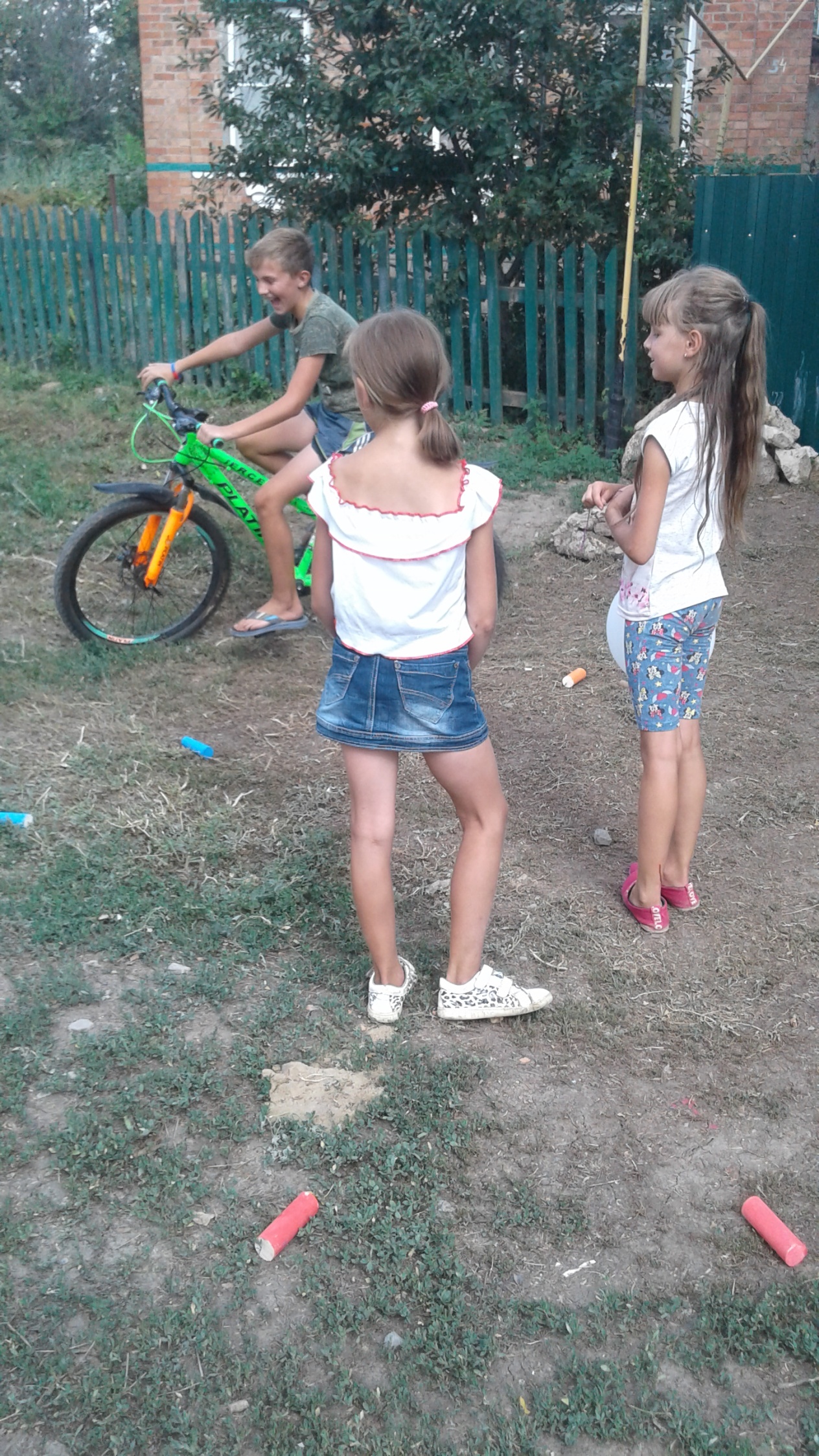 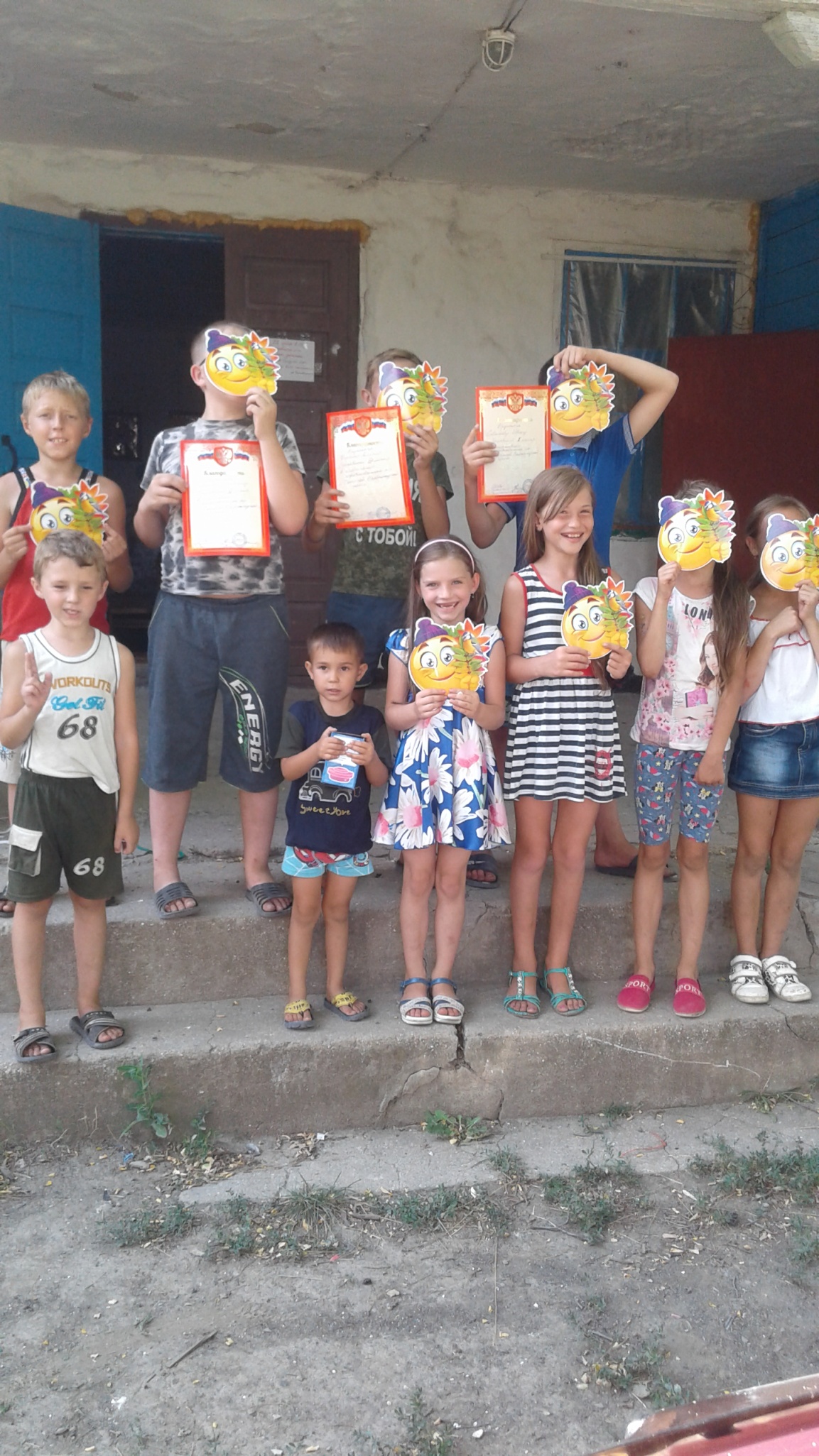 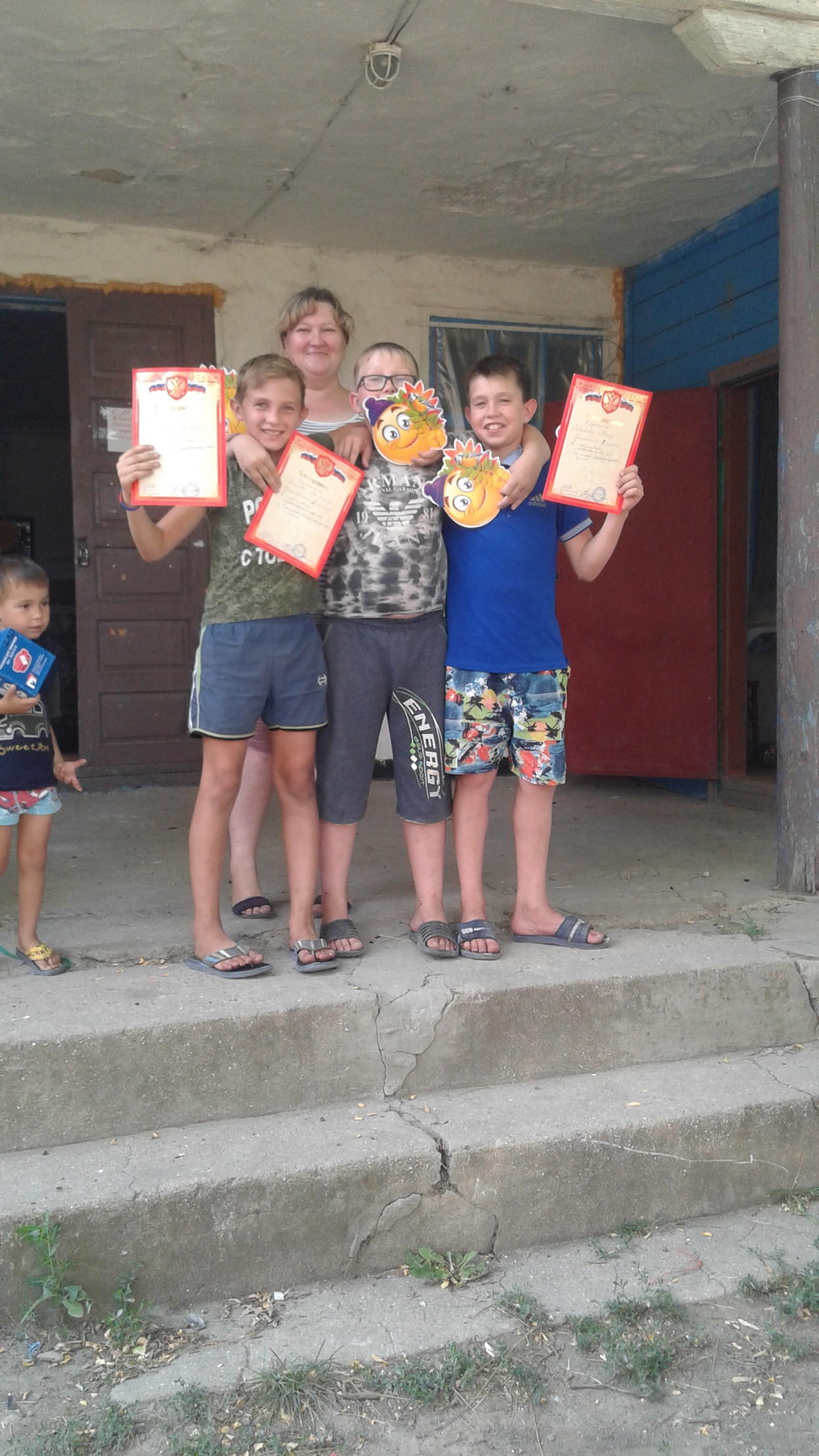 31 июля была проведена познавательная прогулка по усадьбе пана Чекиля.Посвящённая "Дню дружбы"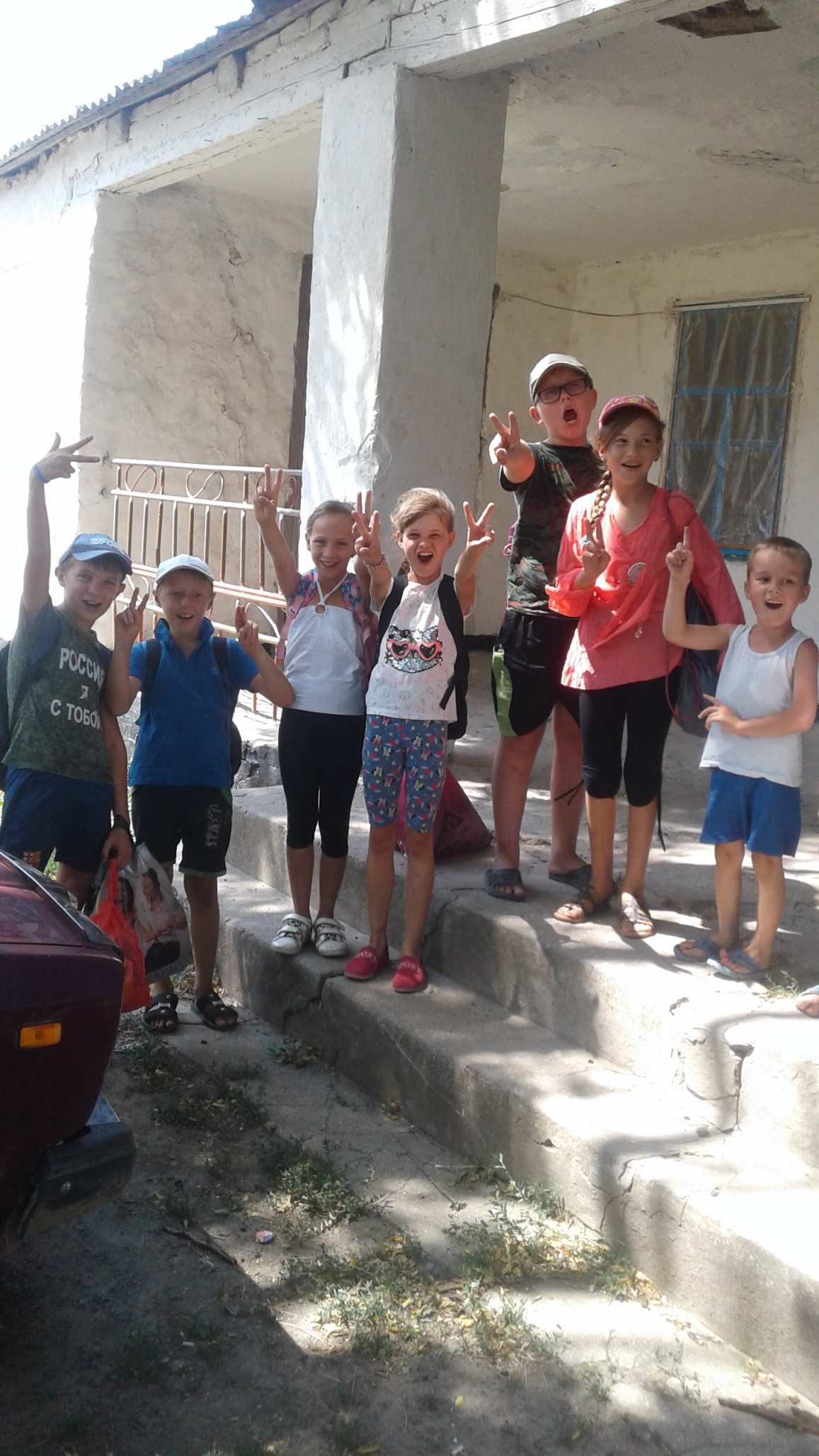 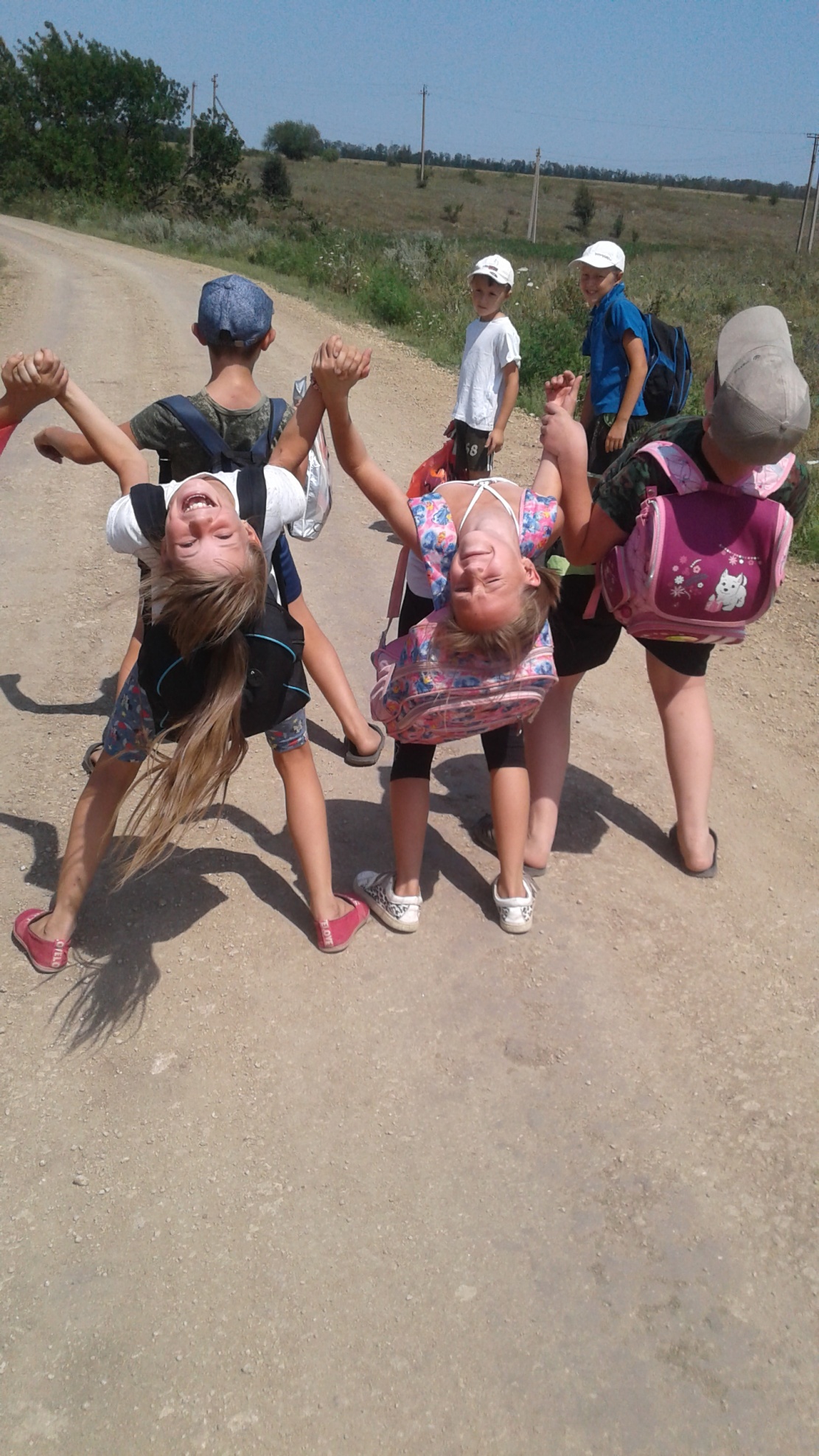 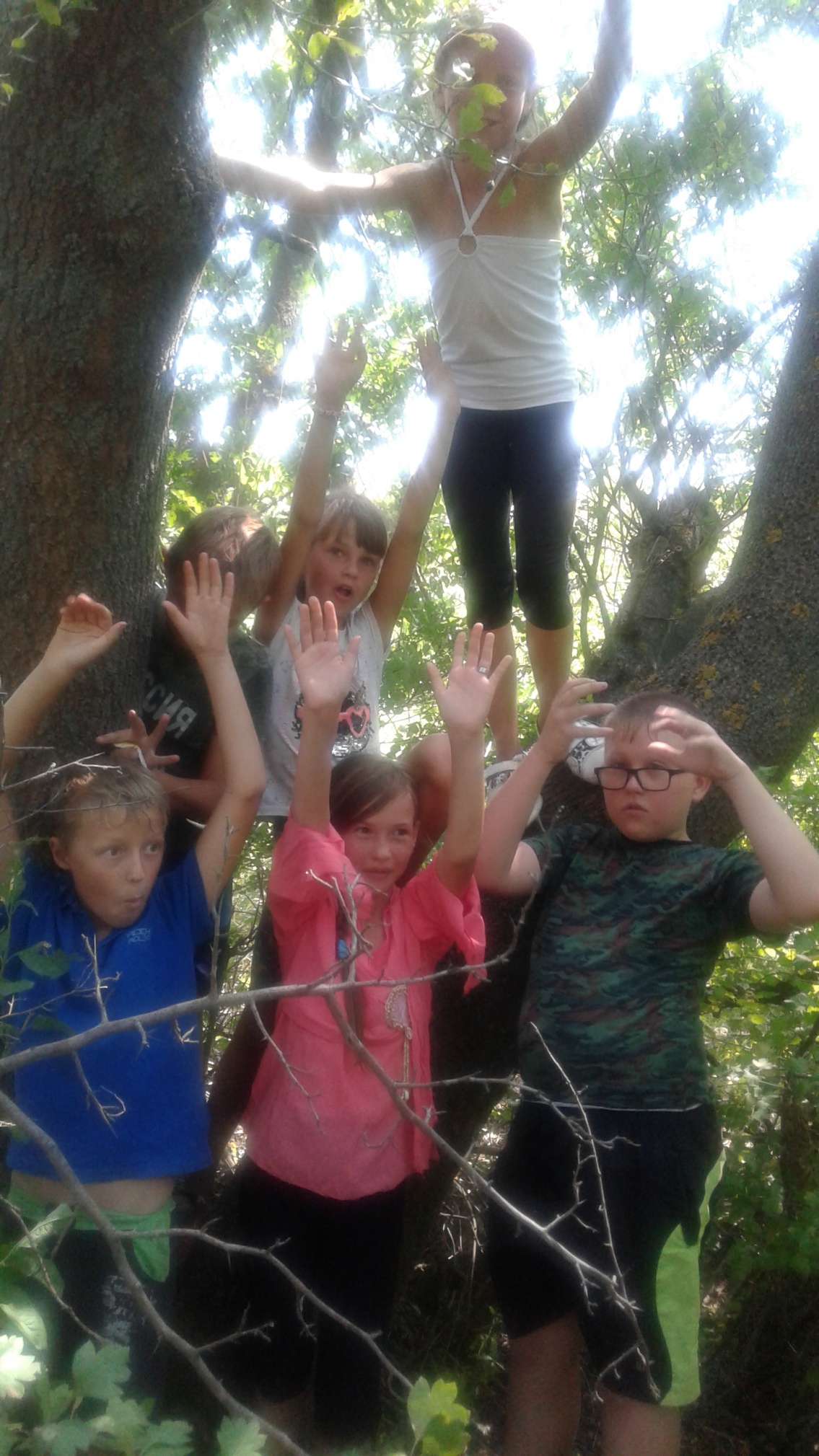 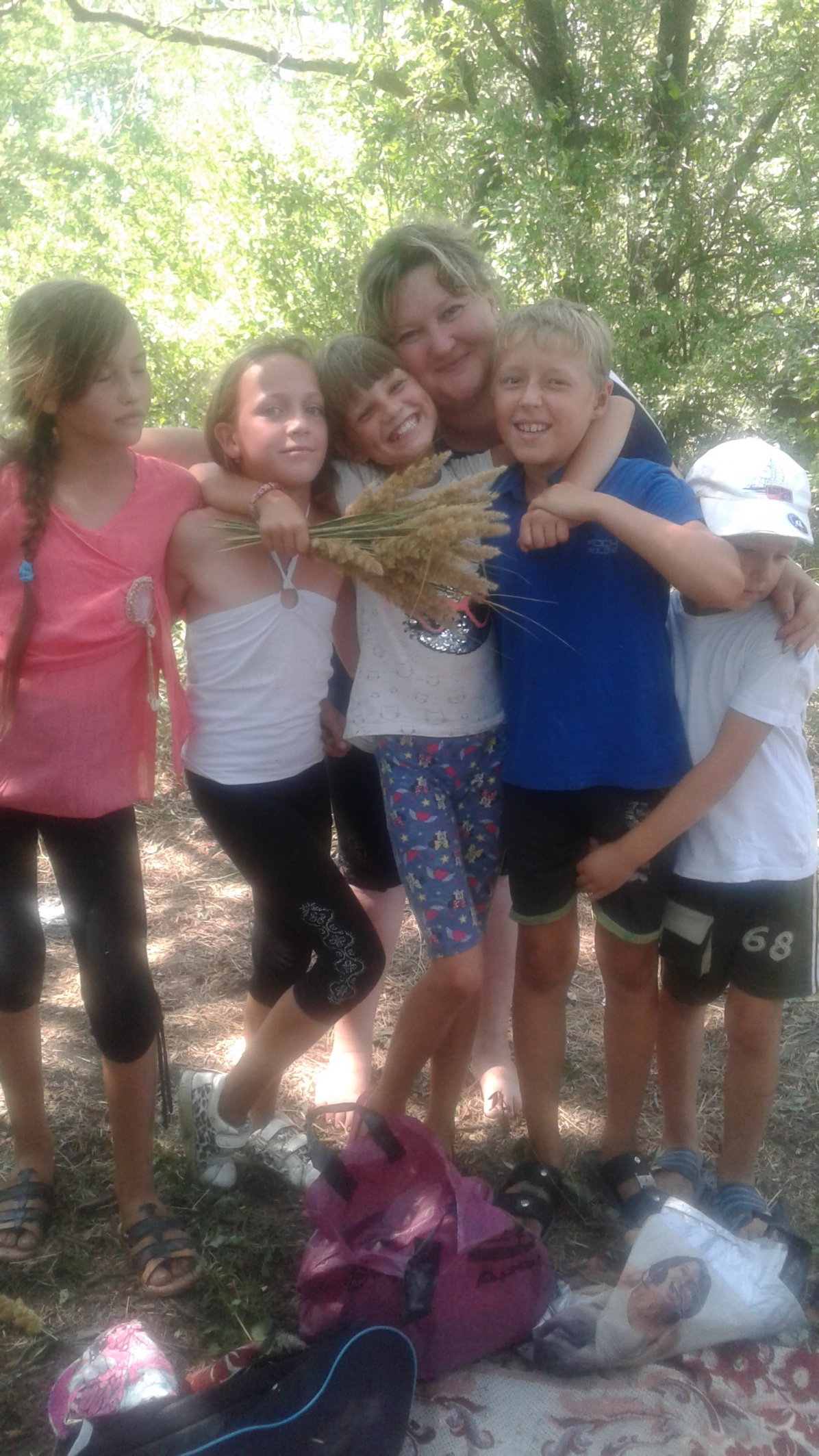 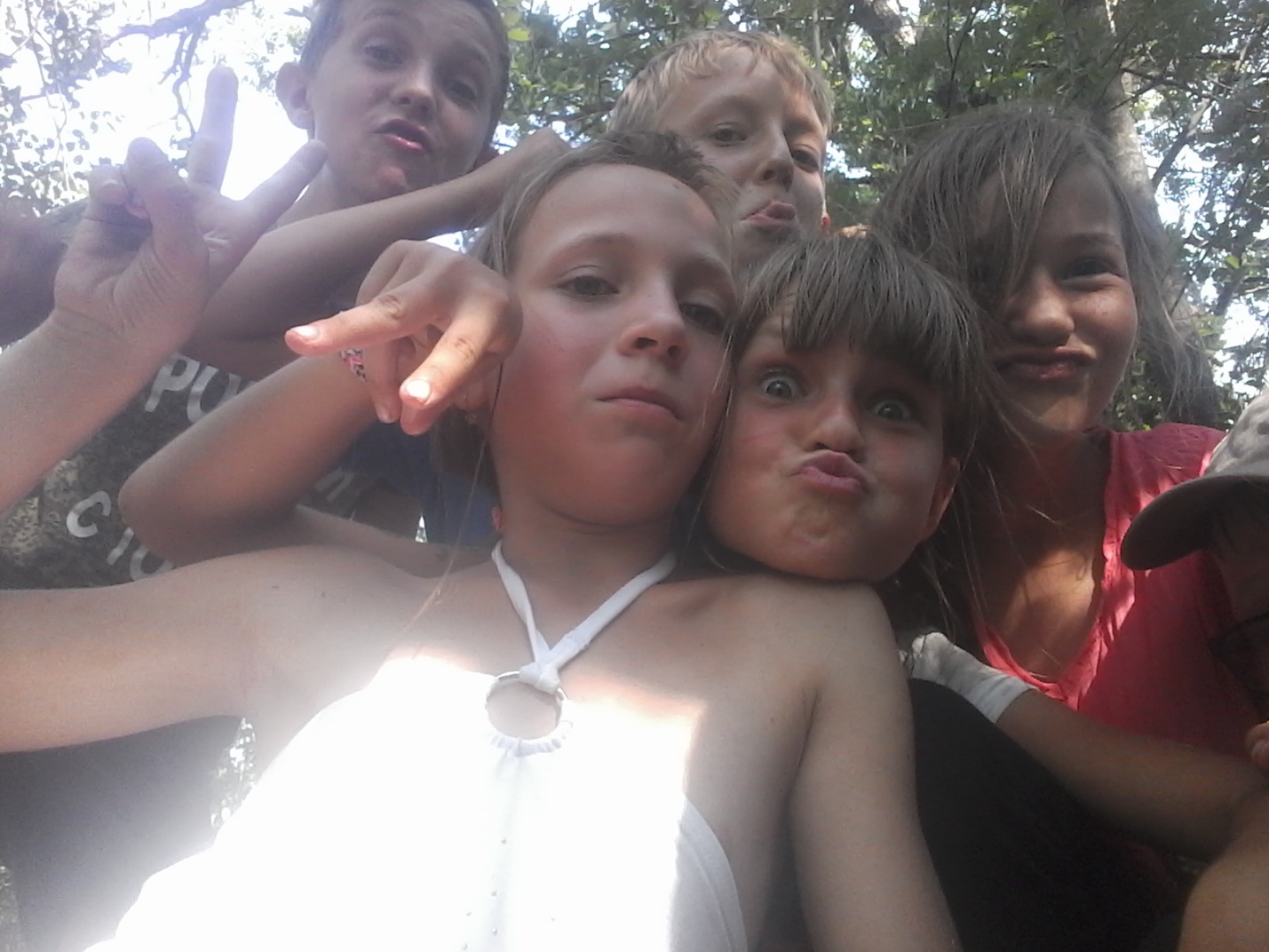 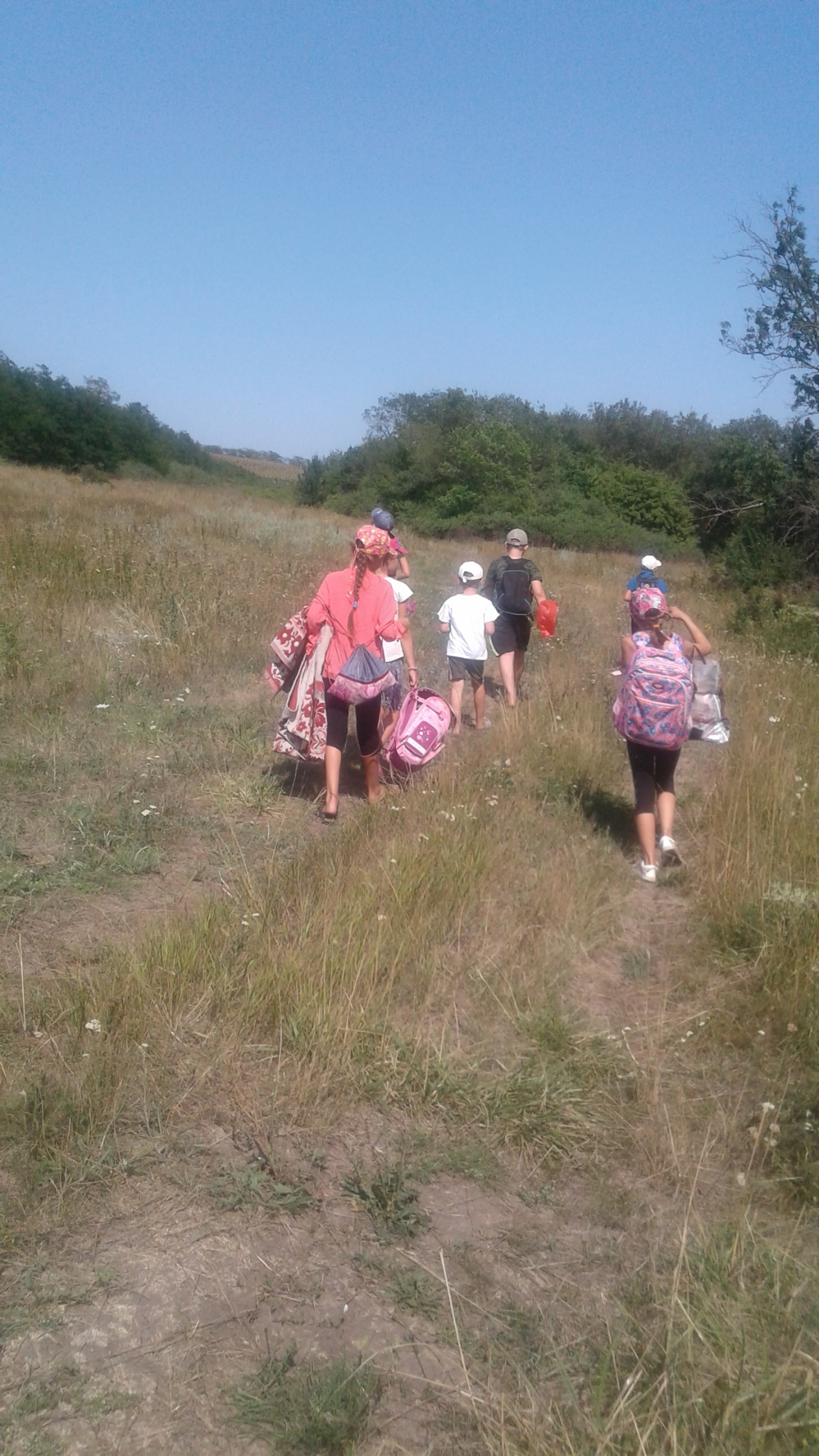 18 Июля провели программу для детей посвящённую дню "Ивана купала"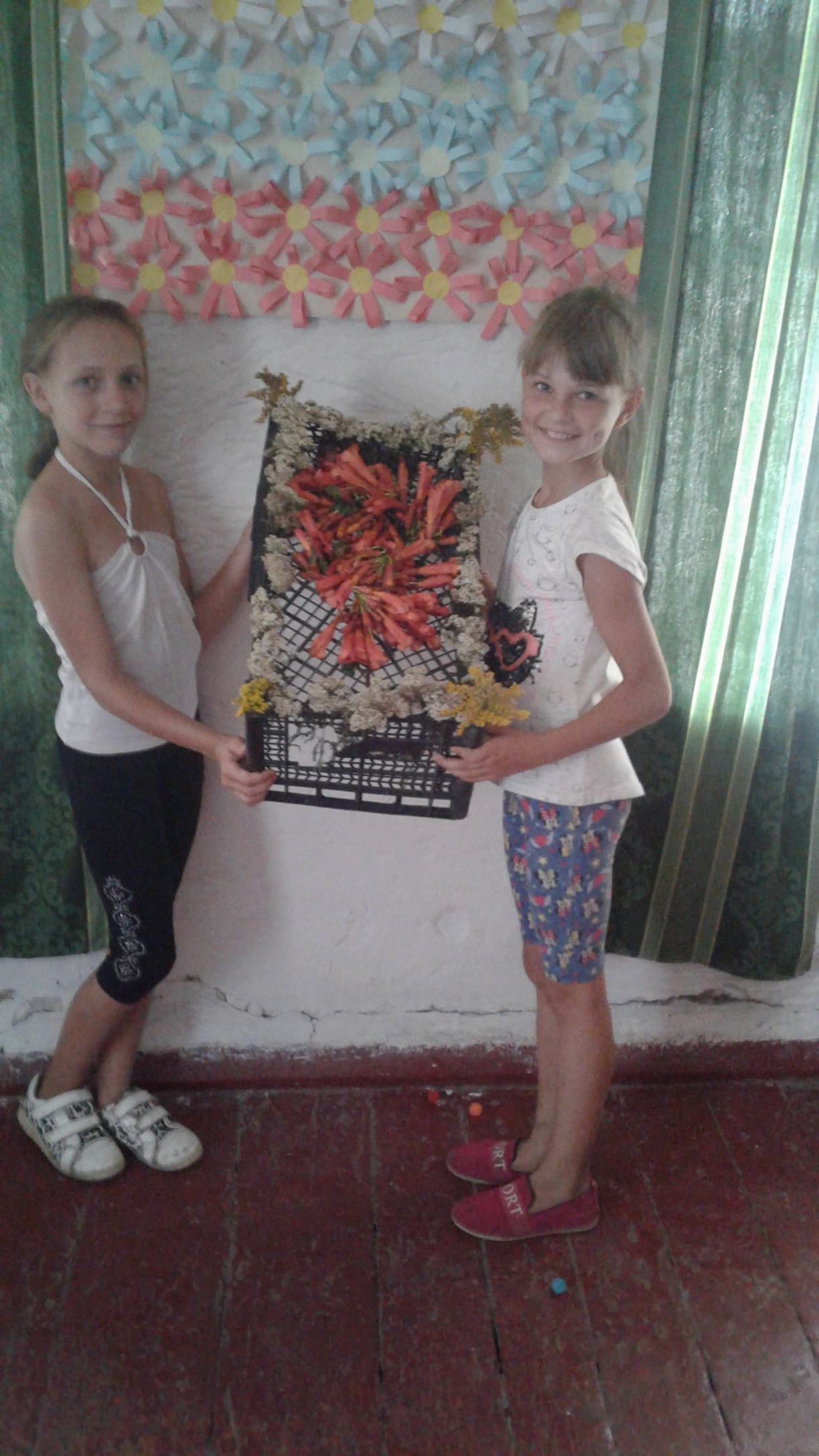 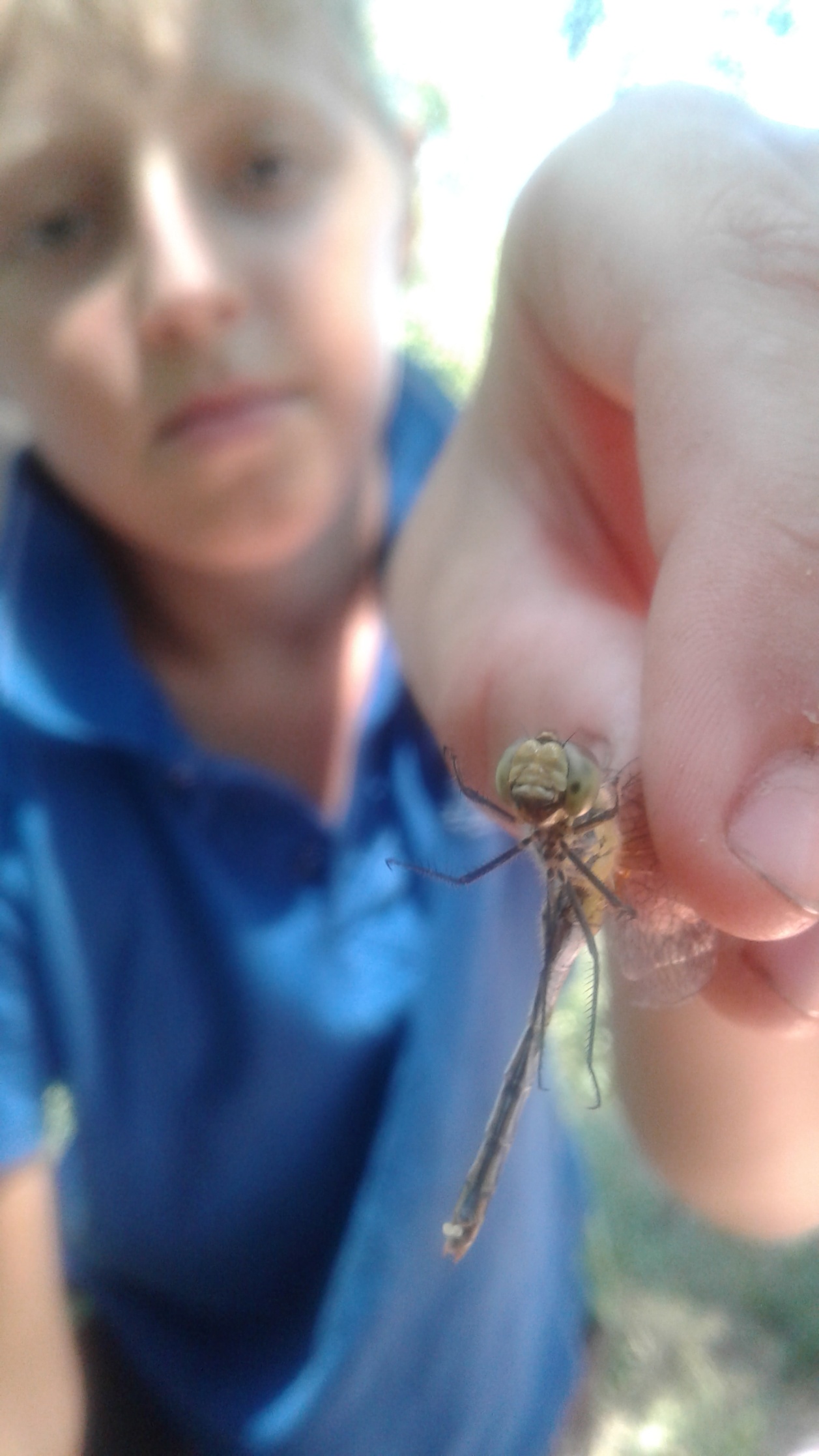 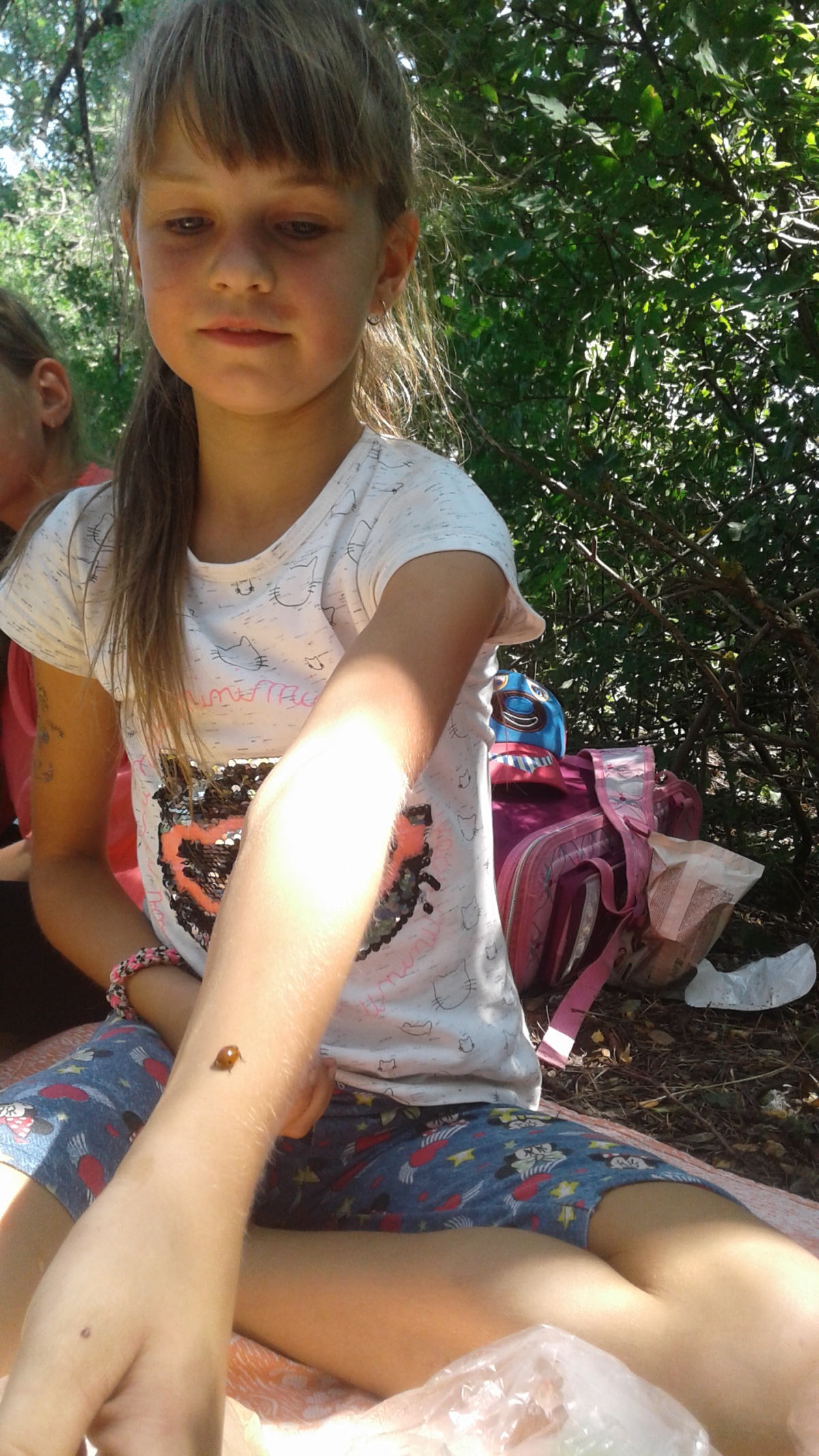 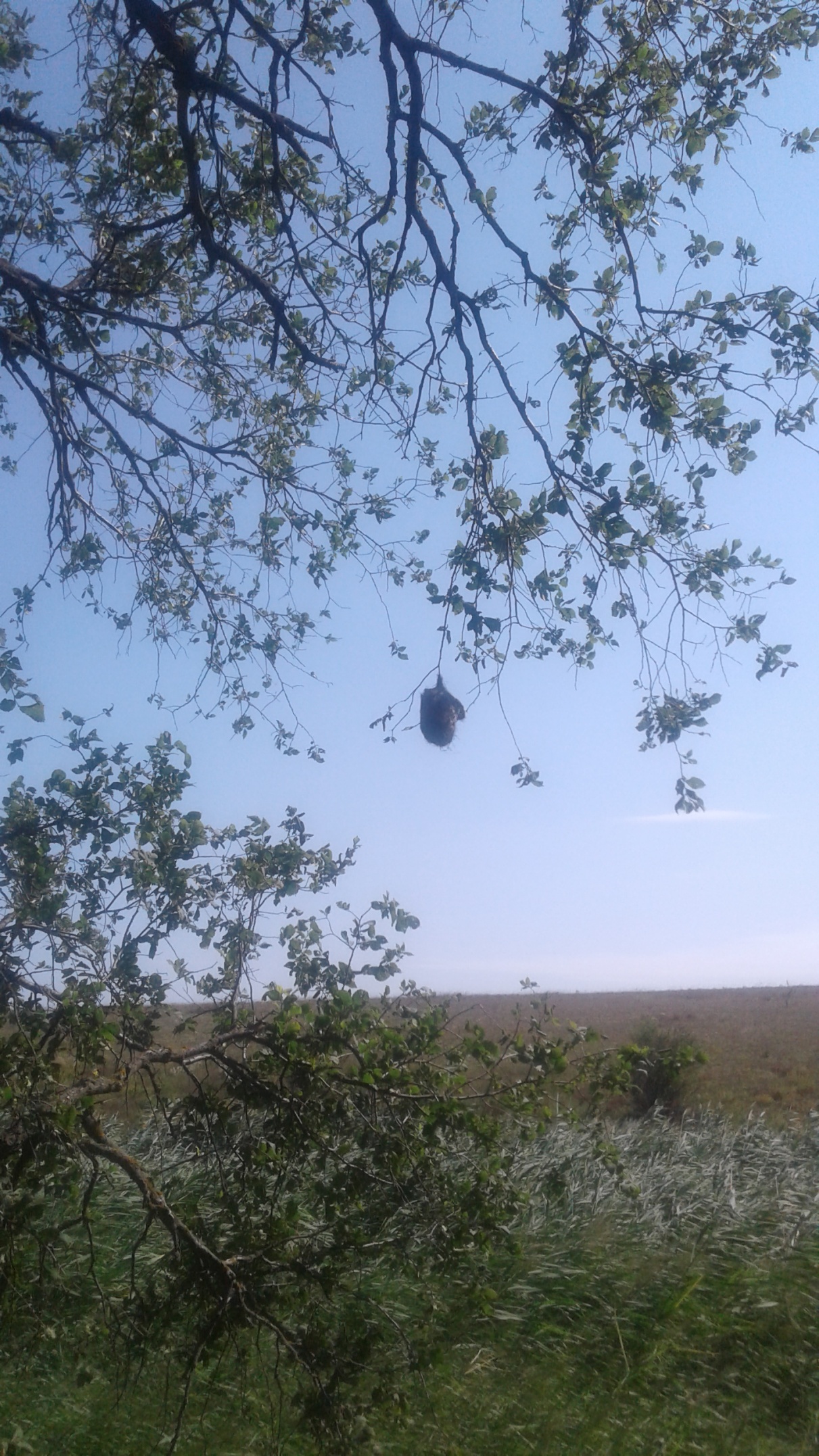 6 Июля было проведено соревнование по метанию "Дарца"для детей.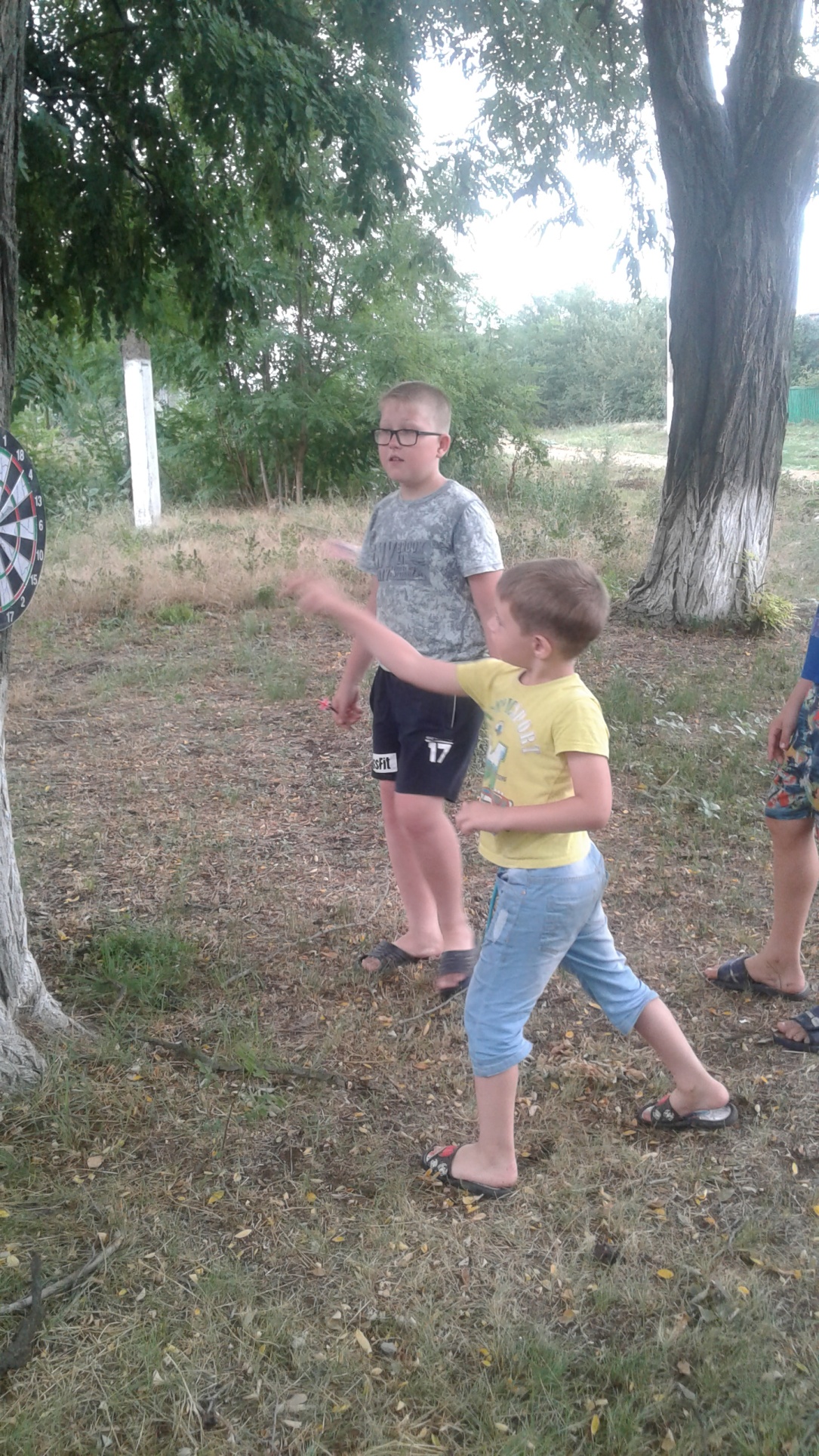 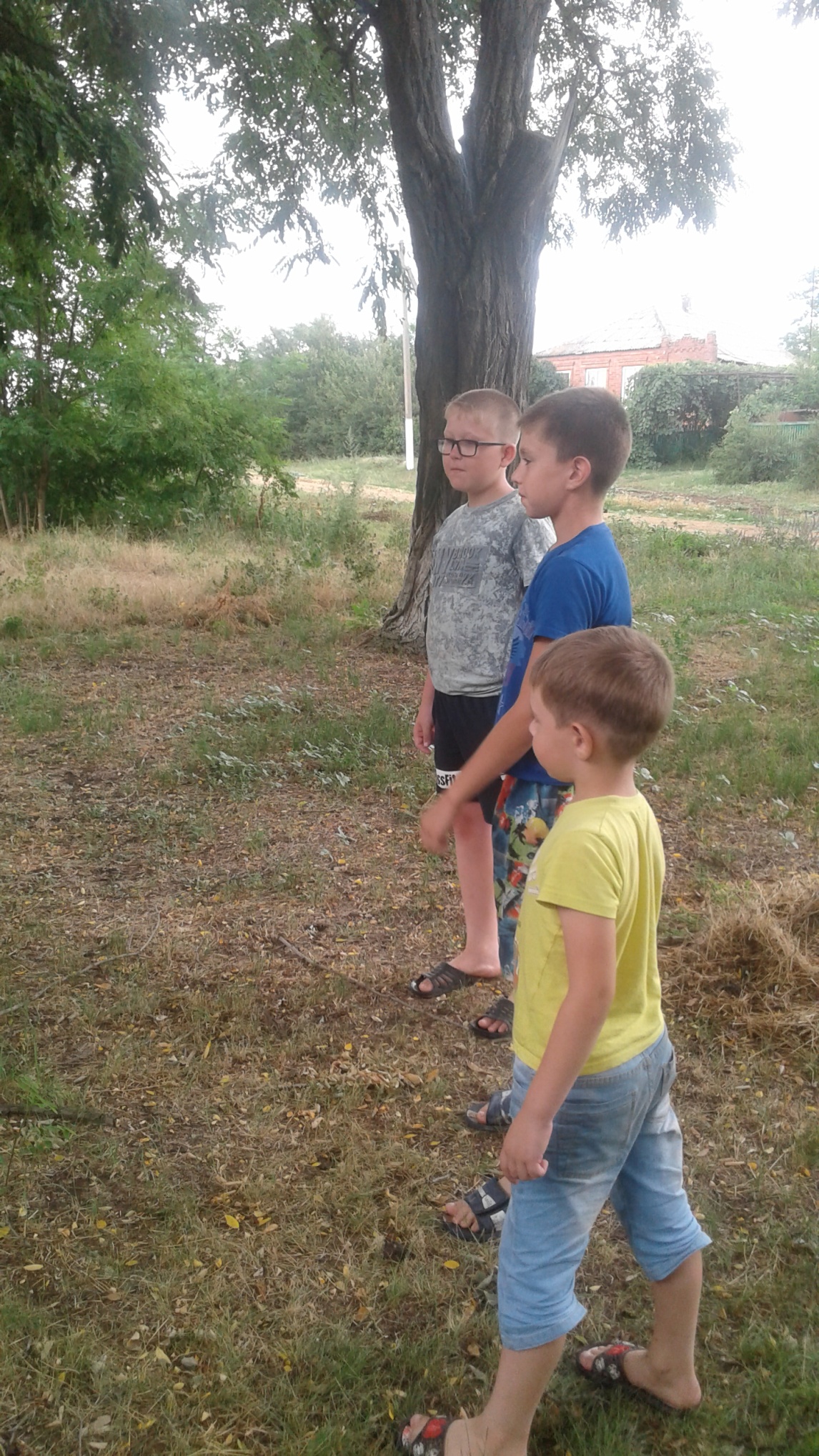 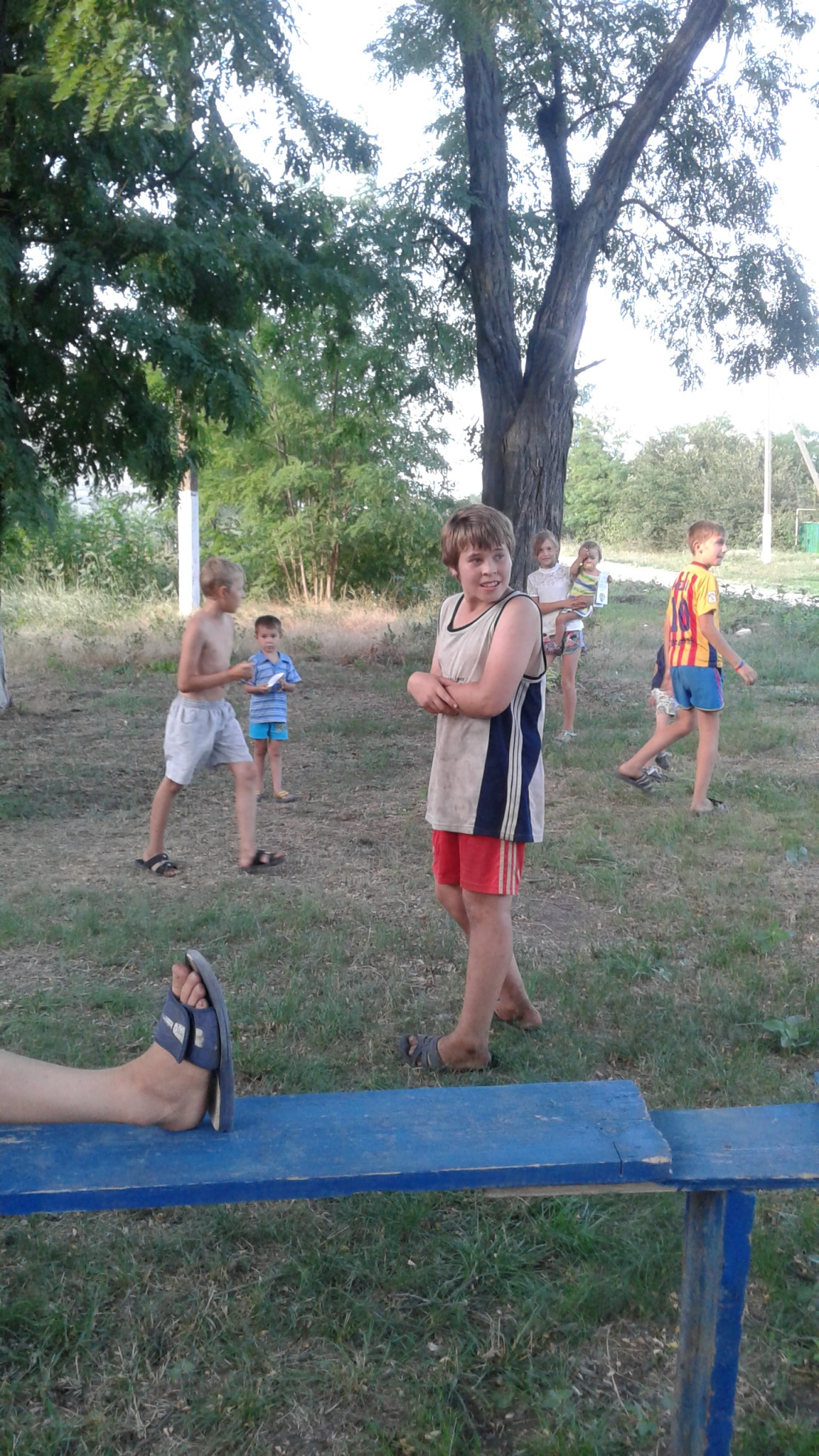 6Июля для детей был проведён вечер отдыха "Танцуй веселей"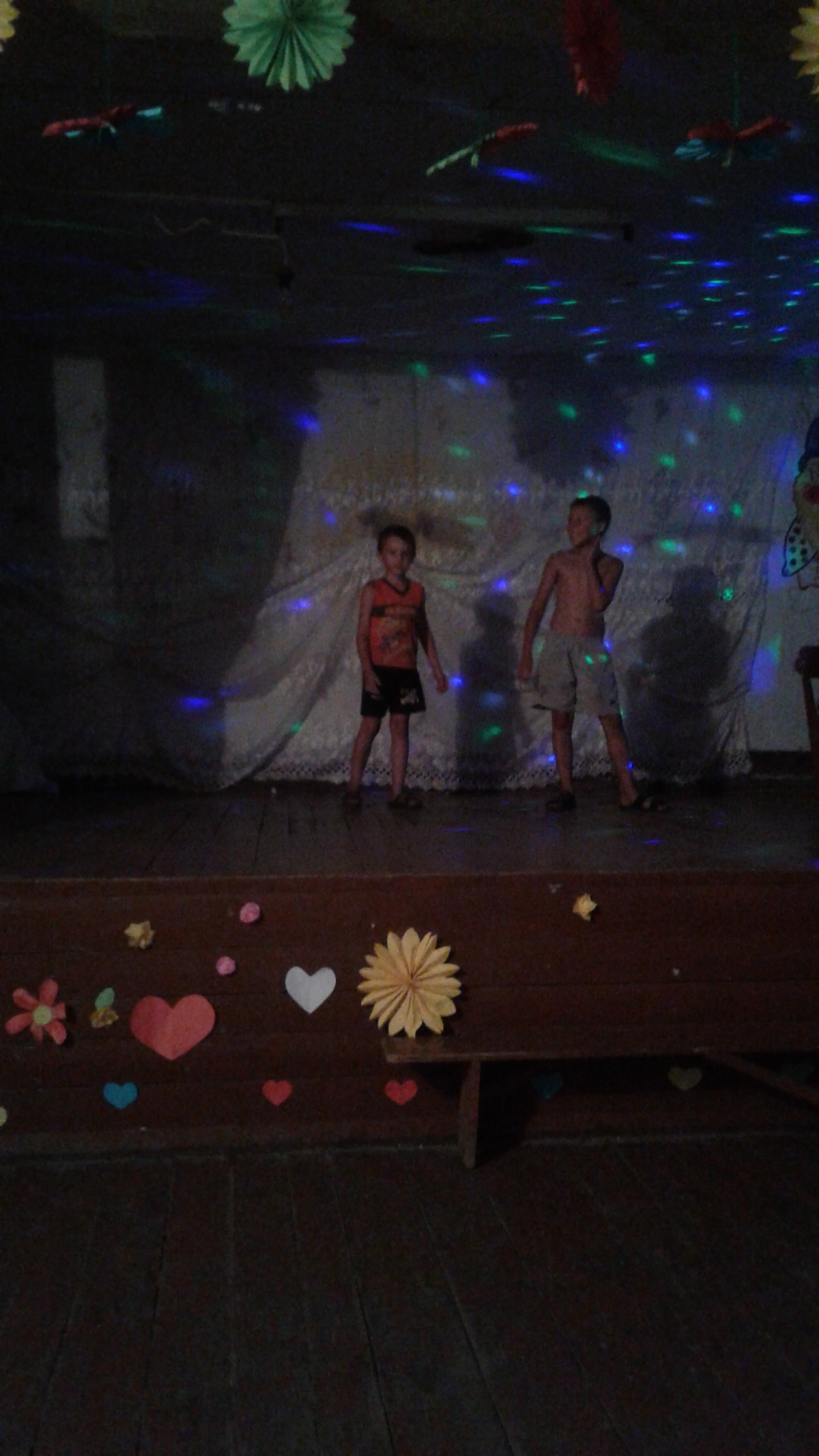 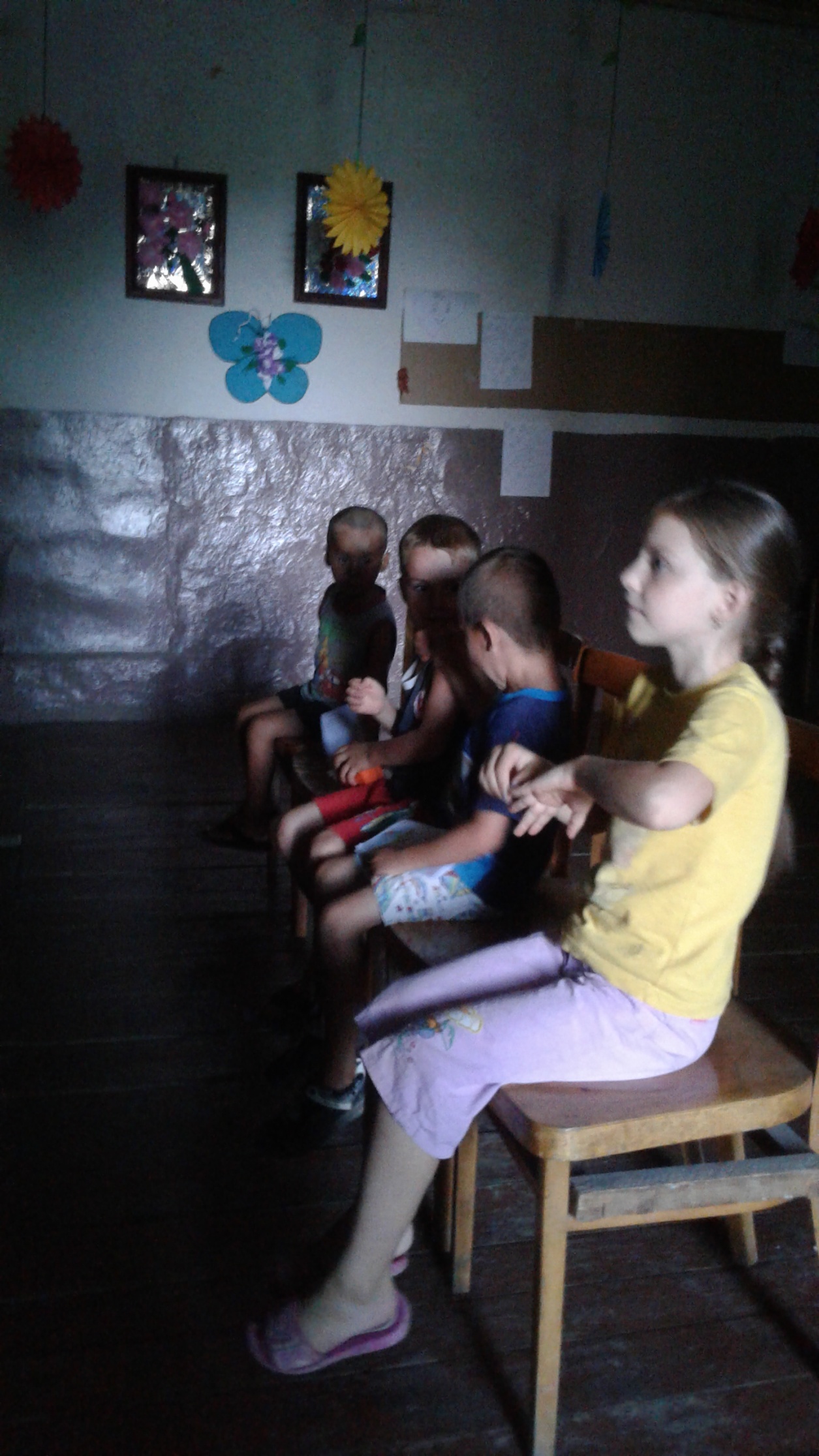 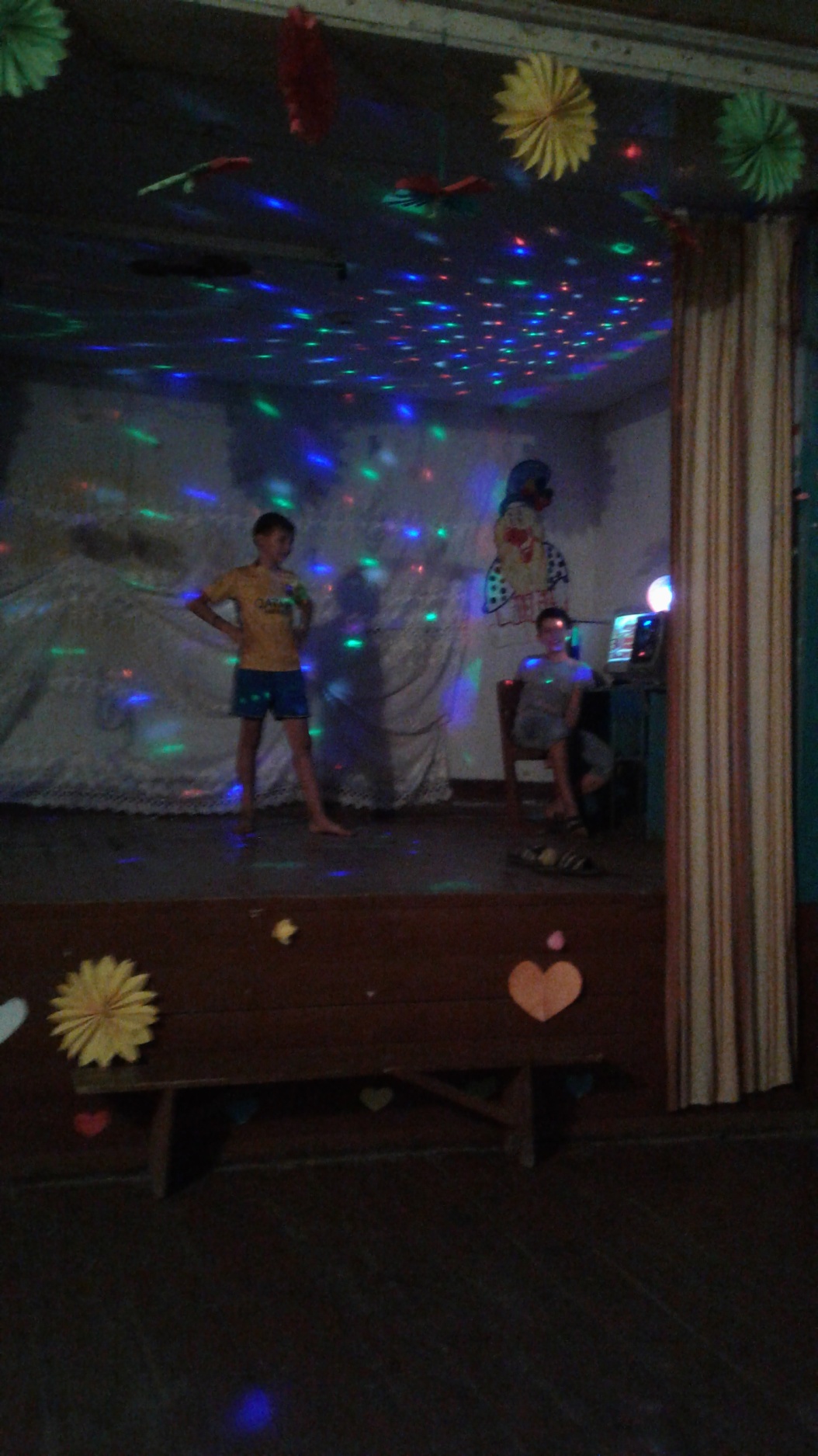 3Июля была проведена акция "Мы за чистое село" ребята принимали участие в уборке территории с-к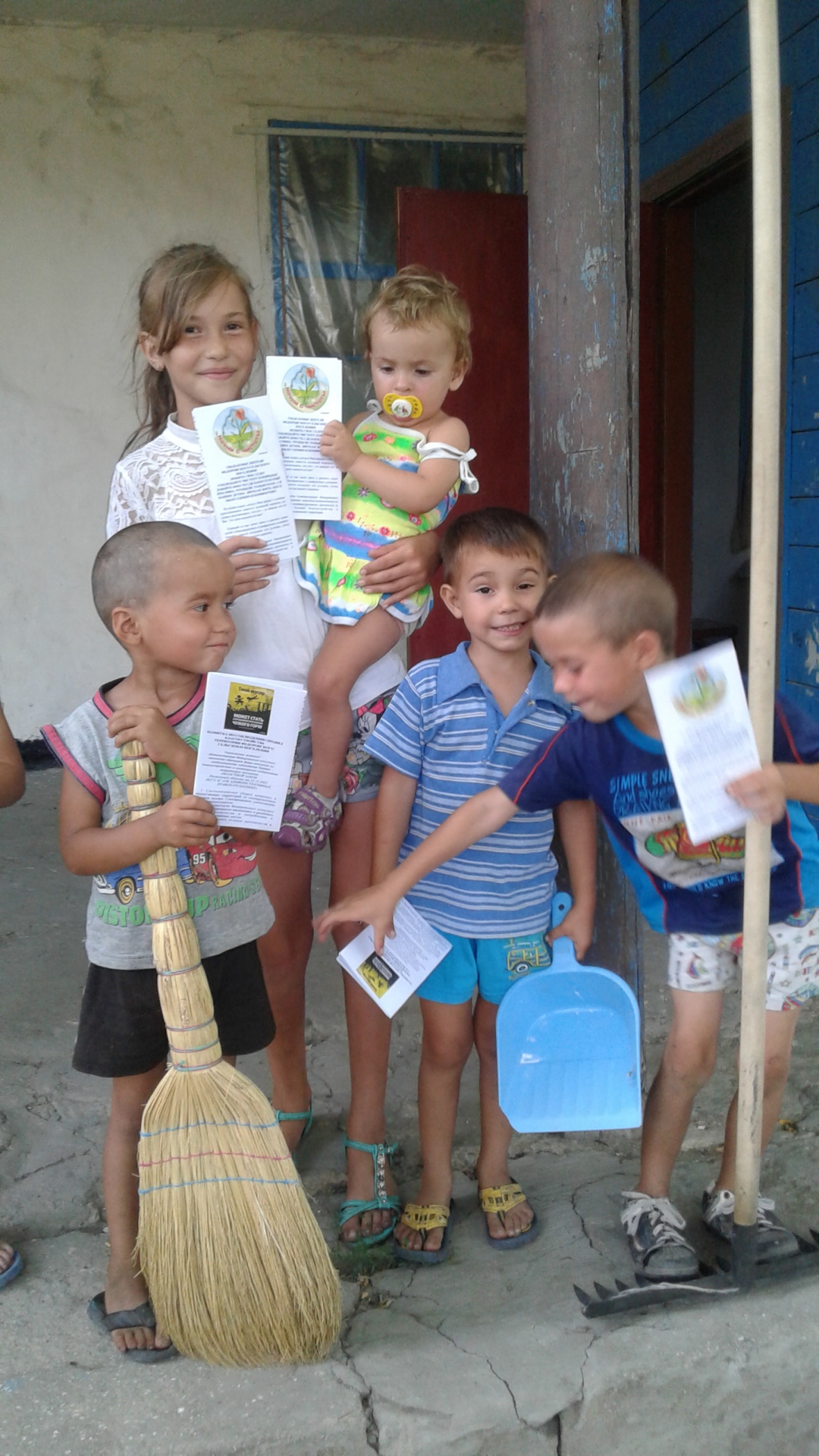 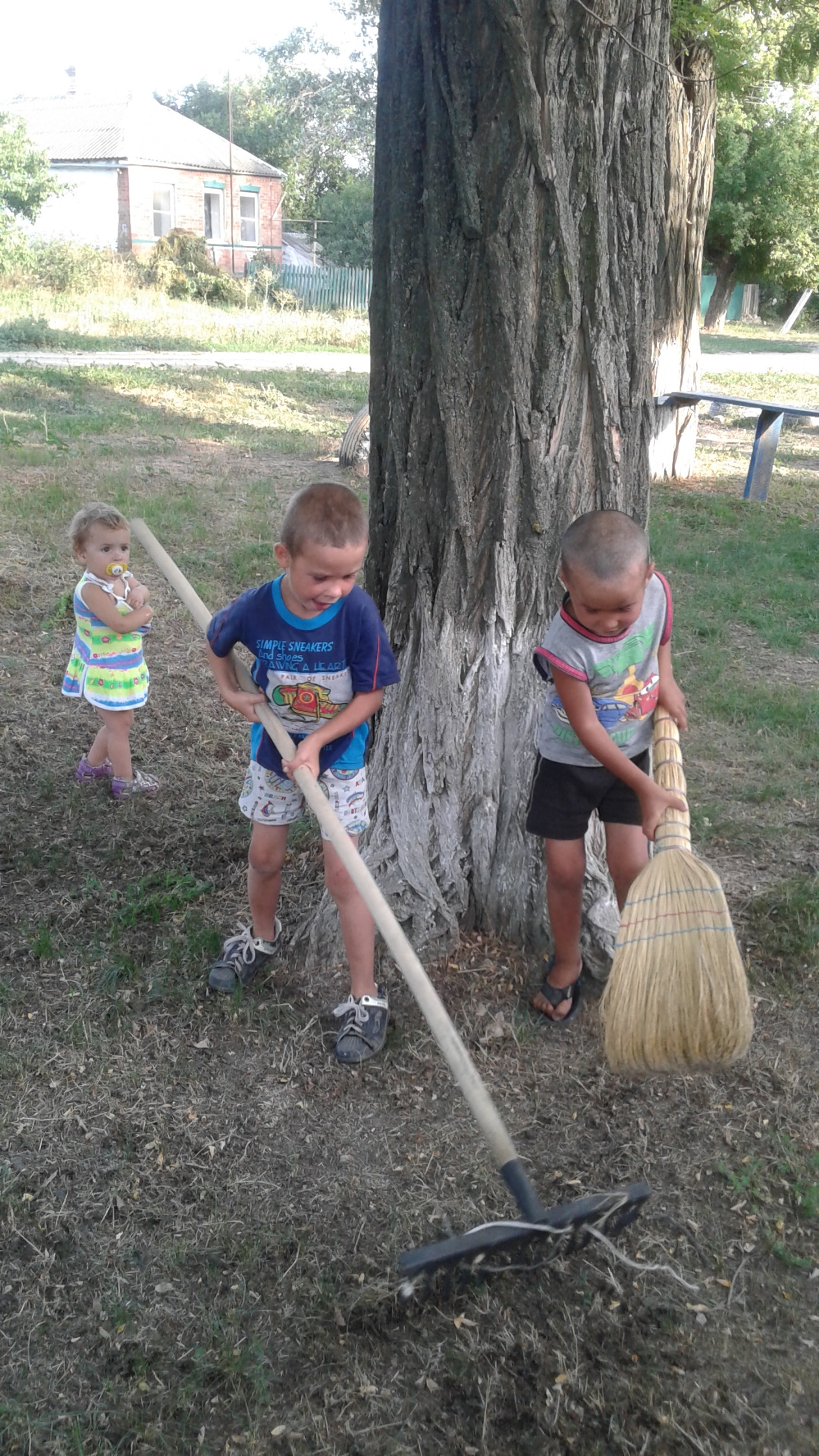 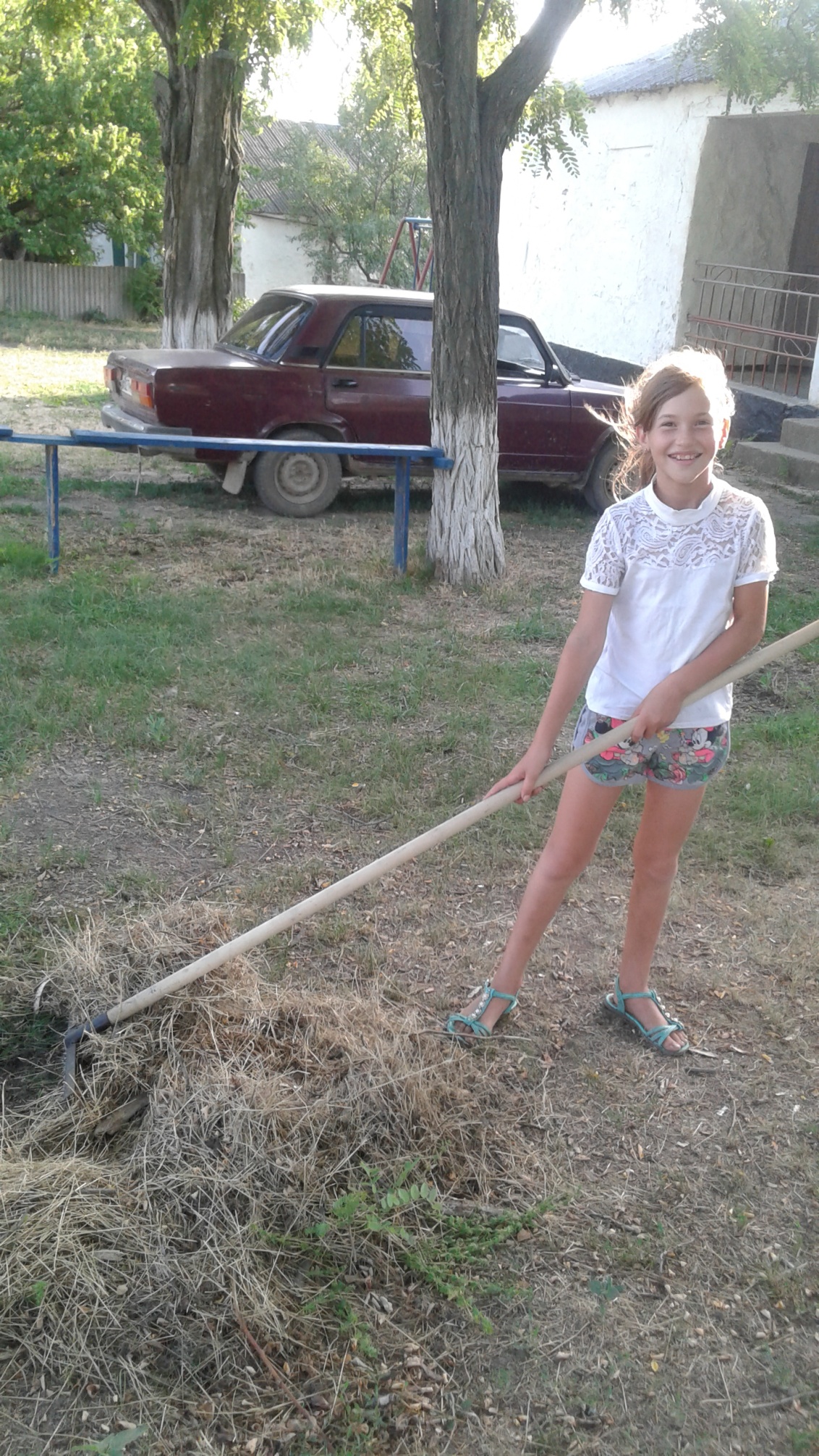 29Июля был просмотр индийского кино "Узы любви"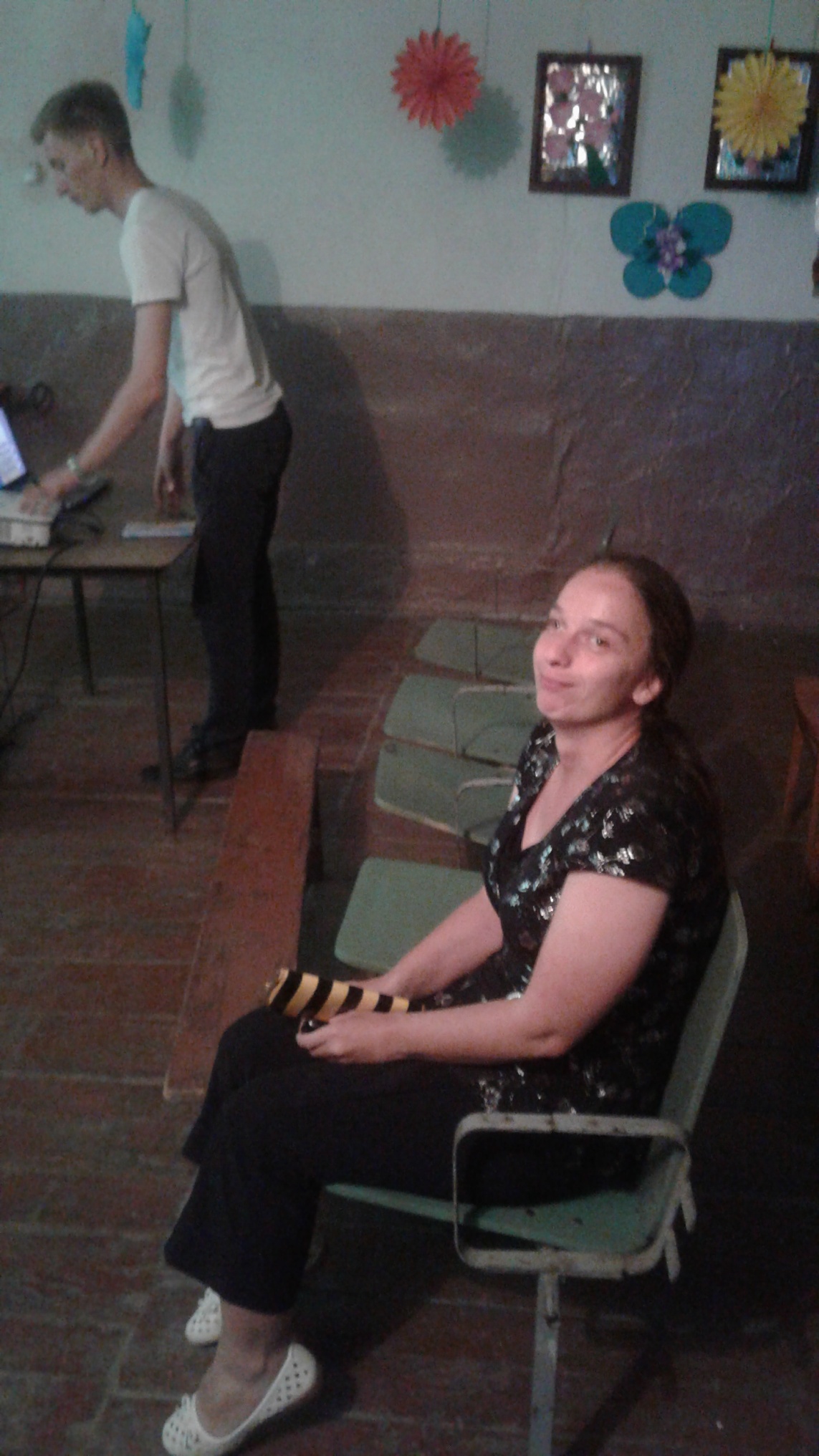 